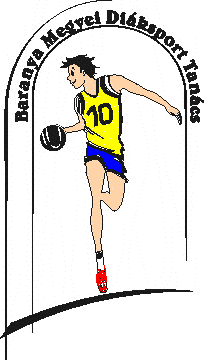 BARANYA MEGYEI DIÁKSPORT TANÁCS7623 Pécs, Koller u. 7. II/23.Telefon:70/3110736; E-mail: ngtp1954@gmail.com; Web: www.bmdiaksport.hu KOSÁRLABDA „ B” kategória V-VI. korcsoport LEÁNY és FIÚ DIÁKOLIMPIAMEGYEI DÖNTŐ VERSENYKIÍRÁSA2019/2020.1.A verseny célja: Játék- és versenylehetőség biztosítása a kosárlabda sportágban jártasságot és készséget szerzett tanulók részére. Az iskolák közötti kapcsolatok kiépítése, a fiatalok közötti sportbarátságok kialakítása, elmélyítése. Az együttműködés, fair play szellemiségének elmélyítése.  A korcsoport megyei csapatbajnoki címének eldöntése.2. A verseny rendezője: Baranya Megyei Diáksport Tanács Versenybíróság: 	Elnök:	Faludi László				Titkár:	Cserkúti András3. A verseny időpontja, helyszíne:  leányok: 2020. február 10. (hétfő) 8,30 óra Lauber Dezső Sportcsarnok Pécsfiúk:        2020. február 17. (hétfő) 8,30 óra Lauber Dezső Sportcsarnok Pécs4. A verseny résztvevői:fiúk: Ciszterci Rend Nagy Lajos Gimnáziuma, , Pécsi Apáczai Csere János Gimnázium, Pécsi Református Kollégium Gimnáziuma, (3 csapat)leányok: Ciszterci Rend Nagy Lajos Gimnáziuma, Pécsi Leőwey Klára Gimnázium, Pécsi Református Kollégium Gimnáziuma   (3 csapat)5. Csapatlétszám: 12 fő játékos és 2 fő felnőtt kísérő (tanár, edző).6. Nevezés: Az MDSZ Versenykiírás 2019/2020.  „Általános szabályok” X. pontja szerint.7. Igazolás:Az MDSZ Versenykiírás 2019/2020.  „Általános szabályok” XII. pontja szerint 8. Játék- és lebonyolítási rend: Külön program szerint.9. Költségek: a rendezés költségeit a Baranya Megyei Diáksport Tanács biztosítja, az egyéb költségek a résztvevőket terhelik.10. Díjazás: az I-III. helyezett csapatok érem- és a résztvevő csapatok oklevéldíjazásban részesülnek.11. Sportági rendelkezések:Játékidő: 4x10 perc futó órával, a mérkőzések utolsó 2 percében álló óra.Az I-II. és a III-IV. negyed között 1 perc szünet. A II. és a III. negyed közötti szünet 2 perc. Döntetlen esetén 3 perc hosszabbítás (2perc futó óra + 1perc állított óra).Időkérés: csapatonként a mérkőzés időtartama alatt (beleértve az esetleges hosszabbítást is) összesen 2 alkalommal kérhető idő, bármilyen elosztásban. Ideje: 30 mp/alkalom. Futó óra esetén az időkérés 30 másodpercének letelte után az órát meg kell állítani az időhúzás elkerülése érdekében. Kivétel a mérkőzés utolsó 2 perce, amikor is áll az óra/Labda: a leányoknál 6-os, a fiúknál 7-es méretű labda (Molten, Spalding, vagy Star). Labdáról minden csapat maga gondoskodik. A mérkőzéslabdát az elöl álló csapat biztosítja. Ennek hiányában a második helyen álló csapatnak kell biztosítania a mérkőzéslabdát. Mivel futó óra esetén a támadóidő szabálynak megfelelő mérése gondot okoz, ezért a labdabirtoklás megszerzésétől összesen 24 mp támadóidő áll rendelkezésre a támadás befejezéséhez. A támadóidő mérése kézi stopperrel történik. 10 és 5 mp-el a támadóidő lejárta előtt az időmérő hangosan szóban jelzi a visszalevő támadóidőt. Személyi hibánál és szabálysértésnél az időmérő megállítja a 24 mp-es stopperórát, de új 24 mp-es jogosultságot egy támadáson belül nem kap a támadó csapat.  Új 14 másodperc is csak a támadó csapat lepattanó labda szerzése esetén adható. A 14 mp mérése alatt a személyi hibáknál és szabálysértéseknél is megállításra kerül a támadóidő.  A mérkőzés utolsó két percében és a hosszabbítások utolsó percében a nemzetközi szabályoknak megfelelően kerül mérésre a játékidő és a támadóidő.Helyezések eldöntése: - Ha két csapatnak van azonos számú győzelme, akkor az egymás elleni eredmény dönt.- Ha több csapatnak van azonos számú győzelme, akkor a holtversenybe került csapatok mérkőzései alapján kiszámított tabella dönti el a sorrendet a csapatok között. Ha így is marad azonos számú győzelem, akkor a holtversenyben maradt csapatok mérkőzései alapján kiszámított kosárkülönbség dönt. Ha csak két csapat marad holtversenyben, akkor itt is az egymás elleni eredmény dönt. Ha ezek alapján sem lehet sorrendet megállapítani, akkor sorsolással kell a helyezéseket eldönteni.Felszerelés: A Diákolimpia versenyein az adott sportágnak megfelelő sportöltözékben jelenhetnek meg a tanulók. Sportfelszerelésükön reklámfelirat viselése megengedett. A mérkőzést csak számozott mezben szabad játszani. Legalább két különböző színű, számozott garnitúrát és 2 db, a kiírásnak megfelelő labdát kell a csapatoknak magukkal vinni.A mérkőzéseken az elöl álló csapat világos színű, míg a második helyen álló csapat sötét színű mezt viseljen.Kiállítás: Két sportszerűtlen hiba, vagy egy sportszerűtlen és egy technikai hiba, vagy két technikai hiba esetén kiállítás jár, ami csak az adott mérkőzésre vonatkozik.A kosárlabdázó, vagy edző ellen kizáró hibát (Nemzetközi Kosárlabda Játékszabályok 38. és 39.) ítélnek, a játékos, illetve az edző az érintett fél csapatának következő mérkőzésein nem vehet részt. Pécs, 2020. 01. 31.		  Faludi László sk.		          	   				   szakág-vezető		          						  +36 20 536-1568